							             	Nowy Sącz, dn. 20.11.2020 rok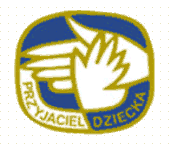 „Niech się wreszcie każdy dowieI rozpowie w świecie całym,Że dziecko to także człowiek,Tyle, że jeszcze mały.Dlatego ludzie uczeni, Którym za to należą się brawa,Chcąc wielu dzieci los zmienić,Spisali dla was mądre prawa.Więc je na co dzień i od święta,Spróbujcie dobrze zapamiętać”.                        Marcin BrykczyńskiKochane  Dzieci !     W tym roku Towarzystwo Przyjaciół Dzieci  w Nowym Sączu obchodzi  101-szą rocznicę swojej działalności na rzecz dzieci, młodzieży i ich rodzin. W tym roku 20 listopada również obchodzimy, 31-szą rocznicę uchwalenia przez Organizację Narodów Zjednoczonych                „ Konwencji o Prawach Dziecka”. Od wielu lat z tejże właśnie okazji z wielką radością, jako Rzecznik Praw Dziecka TPD spotykałam się z Wami, Drogie Dzieci, aby porozmawiać                o Waszych prawach i obowiązkach. Niestety z powodów pandemii koronawirusa i dla obopólnego bezpieczeństwa, kieruje do Was parę słów tą drogą, abyśmy wszyscy, my dorośli oraz Wy dzieci nie zapomnieli jakie macie prawa.          Bez względu na jakiekolwiek różnice wynikające z przynależności rasowej, koloru skóry, płci, religii  lub społecznego pochodzenia dzieci mają swoje prawa:    prawo do życia i ochrony zdrowia, prawo do wychowania w rodzinie, prawo do miłości, prawo do bezpieczeństwa, prawo do nauki, prawo do wyrażania swoich emocji,  prawo do godziwych warunków socjalnych, prawo do wypoczynku 
i zabawy, prawo do rozwijania swoich talentów i umiejętności i wiele innych praw, które chronią Was przed krzywdzeniem i złym traktowaniem.            Poprzez te prawa  rodzice, nauczyciele, wychowawcy, pedagodzy dbają byście stali się zdolnymi, utalentowanymi w różnych kierunkach, ludźmi. Oprócz praw, dzieci mają również swoje obowiązki : obowiązek nauki,  obowiązek przestrzegania bezpieczeństwa, obowiązek posłuszeństwa wobec rodziców i nauczycieli, obowiązek okazywania szacunku wobec innych, obowiązek przeciwdziałania przemocy, obowiązek przestrzegania zasad kultury i wiele innych o których musicie także pamiętać.       Życzę Wam kochane dzieci, abyście w Waszych rodzinach czuli się zawsze kochani, akceptowani, szczęśliwi oraz napotykali na swojej drodze zawsze dobrych, wspaniałych        i prawych ludzi.                                                                                                                   Rzecznik Praw Dziecka TPD                                                                                                                               Barbara Kalisz